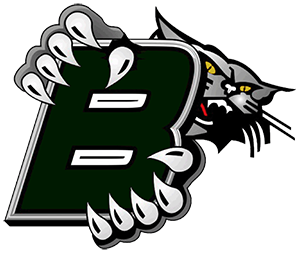 Blum Bobcats2021 Baseball ScheduleBold=DistrictHead Coach: Calyn Davis			Superintendent: Jeff SandersAsst. Coach: Casey Balkenbush 		Athletic Director: Cooper Thornhill							HS Principal: Chantelle HurtDateOpponentSiteTimeFeb. 23rdMeridianMeridian4:30 PMFeb 26thMeridianBlum4:30 PMMar 2ndJonesboroJonesboro4:30 PMMar 5thWaco ReicherBlum6:30 PMMar 6thGorman Tourn.GormanTBDMar 9thItalyBlum7:00 PMMar 12thWaco ReicherWaco5:00 PMMar 16thFrostBlum7:00 PMMar 23thItascaItasca7:00 PMMar 26thAbbottBlum7:00 PMMar 30thRio VistaBlum7:00 PMApril 6thJCSABlum6:30 PMApril 9thCovingtonCovington4:30 PMApril 16thAbbottAbbott4:30 PMApril 20thCovingtonBlum7:00 PMApril 23rdRegional TrackXXApril 27thOvilla ChristianBlum4:30 PMApril 30thGormanBlum7:00 PMMay 4thDistrict Make-upXX